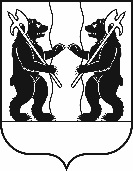 АДМИНИСТРАЦИЯЯРОСЛАВСКОГО МУНИЦИПАЛЬНОГО РАЙОНАП О С Т А Н О В Л Е Н И Е25.12.2023                                                                                                                              № 3044О внесении изменений  в постановление Администрации ЯМР от 01.03.2023№ 435 «Об  утверждениимуниципальной программы«Укрепление общественного здоровьянаселения Ярославского муниципальногорайона на 2023-2025 годы»       В соответствии с решением Муниципального Совета ЯМР от  30.11.2023 № 98 «О внесении изменений в решение Муниципального Совета ЯМР от 22.12.2022 № 111 «О районном бюджете Ярославского муниципального района Ярославской области на 2023 год и плановый период 2024 и 2025 годов»,  Администрация района п о с т а н о в л я е т:1. Внести изменения в муниципальную программу «Укрепление общественного здоровья населения Ярославского  муниципального района на 2023-2025 годы», утвержденную постановлением Администрации Ярославского муниципального района от 01.03.2023 № 435, согласно приложению.2. Постановление вступает в силу со дня официального опубликования.Глава Ярославскогомуниципального района                                                                 Н.В. Золотников ПРИЛОЖЕНИЕ                                                                                              к постановлению                                                                                              Администрации ЯМРИзменения в муниципальную программу«Укрепление общественного здоровья населения Ярославского  муниципального района на 2023-2025 годы»В разделе  «Паспорт муниципальной программы»:- строки «Объём финансирования муниципальной  программы,  в том числе по годам реализации», «Перечень подпрограмм и основных мероприятий, входящих в состав муниципальной программы Плановые объемы финансирования подпрограмм» изложить в следующей редакции:Раздел VI «Ресурсное обеспечение муниципальной программы» изложить в следующей редакции:VI. Ресурсное обеспечение муниципальной программыВнести в подпрограмму «Формирование здорового образа жизни населения Ярославского муниципального района на 2023-2025 годы» (Приложение) следующие изменения:В  разделе  «Паспорт подпрограммы» (Приложение) строку «Объёмы и источники финансирования подпрограммы» изложить в следующей редакции:3.2. Раздел 3. «Перечень и описание программных мероприятий подпрограммы»  изложить в следующей редакции: 3. Перечень и описание программных мероприятий подпрограммыСписок сокращенных обозначений:ЯМР – Ярославский муниципальный район;УМПСиТ – управление молодежной политики, спорта и туризма;МУ «ФСЦ» ЯМР – муниципальное учреждение физкультурно-спортивный центр Ярославского муниципального района;ФОК – физкультурно-оздоровительный комплекс;МКУ «МФЦР» ЯМР – муниципальное казенное учреждение «Многофункциональный центр развития» Ярославского муниципального района;Объём финансирования муниципальной  программы,  в том числе по годам реализацииПеречень подпрограмм и основных мероприятий, входящих в состав муниципальной программы Плановые объемы финансирования подпрограмм Подпрограмма «Формирование здорового образа жизни населения Ярославского муниципального района на 2023-2025 годы»Управление молодежной политики, спорта и туризма Администрации ЯМРИсточник финансированияВсегоРасходы, предусмотренные в районном бюджете  (тыс. руб.), в том числе по годам реализацииРасходы, предусмотренные в районном бюджете  (тыс. руб.), в том числе по годам реализацииРасходы, предусмотренные в районном бюджете  (тыс. руб.), в том числе по годам реализацииИсточник финансированияВсего2023 20242025 12345Муниципальная программа «Укрепление общественного здоровья населения Ярославского муниципального района на 2023-2025 годы»Муниципальная программа «Укрепление общественного здоровья населения Ярославского муниципального района на 2023-2025 годы»Муниципальная программа «Укрепление общественного здоровья населения Ярославского муниципального района на 2023-2025 годы»Муниципальная программа «Укрепление общественного здоровья населения Ярославского муниципального района на 2023-2025 годы»Муниципальная программа «Укрепление общественного здоровья населения Ярославского муниципального района на 2023-2025 годы»Подпрограмма «Формирование здорового образа жизни населения Ярославского муниципального района на2023 – 2025 годы»50,050,00,00,0- районный бюджет50,050,00,00,0- бюджет поселений0,00,00,00,0- областной бюджет0,00,00,00,0- федеральный бюджет0,00,00,00,0- внебюджетные источники0,00,00,00,0Итого по муниципальной программе «Укрепление общественного здоровья населения Ярославского муниципального района на 2023-2025 годы»50,050,00,00,0- районный бюджет50,050,00,00,0- бюджет поселений0,00,00,00,0- областной бюджет0,00,00,00,0- федеральный бюджет0,00,00,00,0- внебюджетные      источники0,00,00,00,0Объемы и источники финансирования программы                      №п/пПрограммныемероприятияСроки исполненияИсполнительИсточники финансированияОбъемы финансирования,тыс. руб.Объемы финансирования,тыс. руб.Объемы финансирования,тыс. руб.Объемы финансирования,тыс. руб.Объемы финансирования,тыс. руб.№п/пПрограммныемероприятияСроки исполненияИсполнительИсточники финансированияВсего2023202420242025Цель: Улучшение здоровья населения, качества их жизни, формирование культуры общественного здоровья, ответственного отношения к здоровью.Цель: Улучшение здоровья населения, качества их жизни, формирование культуры общественного здоровья, ответственного отношения к здоровью.Цель: Улучшение здоровья населения, качества их жизни, формирование культуры общественного здоровья, ответственного отношения к здоровью.Цель: Улучшение здоровья населения, качества их жизни, формирование культуры общественного здоровья, ответственного отношения к здоровью.Цель: Улучшение здоровья населения, качества их жизни, формирование культуры общественного здоровья, ответственного отношения к здоровью.Цель: Улучшение здоровья населения, качества их жизни, формирование культуры общественного здоровья, ответственного отношения к здоровью.Цель: Улучшение здоровья населения, качества их жизни, формирование культуры общественного здоровья, ответственного отношения к здоровью.Цель: Улучшение здоровья населения, качества их жизни, формирование культуры общественного здоровья, ответственного отношения к здоровью.Цель: Улучшение здоровья населения, качества их жизни, формирование культуры общественного здоровья, ответственного отношения к здоровью.Задача 1: Реализация мероприятий по профилактике заболеваний и формированию здорового образа жизни гражданЗадача 1: Реализация мероприятий по профилактике заболеваний и формированию здорового образа жизни гражданЗадача 1: Реализация мероприятий по профилактике заболеваний и формированию здорового образа жизни гражданЗадача 1: Реализация мероприятий по профилактике заболеваний и формированию здорового образа жизни гражданЗадача 1: Реализация мероприятий по профилактике заболеваний и формированию здорового образа жизни гражданЗадача 1: Реализация мероприятий по профилактике заболеваний и формированию здорового образа жизни гражданЗадача 1: Реализация мероприятий по профилактике заболеваний и формированию здорового образа жизни гражданЗадача 1: Реализация мероприятий по профилактике заболеваний и формированию здорового образа жизни гражданЗадача 1: Реализация мероприятий по профилактике заболеваний и формированию здорового образа жизни гражданЗадача 1: Реализация мероприятий по профилактике заболеваний и формированию здорового образа жизни граждан1.1Вело конкурс для молодежи и молодых семей «безопасное колесо»2023-2025 годыМУ МЦ «Содействие» ЯМРбюджет ЯМР0,00,00,00,00,01.2Акция «Сообщи где торгуют смертью»2023-2025 годыМУ МЦ «Содействие» ЯМРбюджет ЯМР0,00,00,00,00,01.3Чемпионат «Просто танцуй»2023-2025 годыМУ МЦ «Содействие» ЯМРбюджет ЯМР0,00,00,00,00,01.4Форум для работающей молодежи2023-2025 годыМУ МЦ «Содействие» ЯМРбюджет ЯМР0,00,00,00,00,01.5Слет волонтерских отрядов ЯМР2023-2025 годыМУ МЦ «Содействие» ЯМРбюджет ЯМР0,00,00,00,00,01.6Физкультурно-оздоровительные и спортивные мероприятия МУ «ФСЦ» ЯМР2023-2025 годыМУ «ФСЦ» ЯМРбюджет ЯМР50,050,00,00,00,0Итого по задаче 1, в т.ч.:Итого по задаче 1, в т.ч.:Итого по задаче 1, в т.ч.:Итого по задаче 1, в т.ч.:Итого по задаче 1, в т.ч.:50,050,00,00,00,0Областной бюджетОбластной бюджетОбластной бюджетОбластной бюджетОбластной бюджет0,00,00,00,00,0Бюджет ЯМРБюджет ЯМРБюджет ЯМРБюджет ЯМРБюджет ЯМР0,00,00,00,00,0Задача 2: Проведение информационно-просветительской кампанииЗадача 2: Проведение информационно-просветительской кампанииЗадача 2: Проведение информационно-просветительской кампанииЗадача 2: Проведение информационно-просветительской кампанииЗадача 2: Проведение информационно-просветительской кампанииЗадача 2: Проведение информационно-просветительской кампанииЗадача 2: Проведение информационно-просветительской кампанииЗадача 2: Проведение информационно-просветительской кампанииЗадача 2: Проведение информационно-просветительской кампанииЗадача 2: Проведение информационно-просветительской кампании2.1"ПриПрава"- правовая викторина онлайн2023-2025 годыУМПСиТ, МУ «ФСЦ» ЯМР,МУ МЦ «Содействие» ЯМРбюджет ЯМР0,00,00,00,00,02.2«Искусство управлять конфликтами» информационная кампания в соцсетях2023-2025 годыУМПСиТ, МУ «ФСЦ» ЯМР,МУ МЦ «Содействие» ЯМРбюджет ЯМР0,00,00,00,00,02.3«Безопасность в интернете» информационная кампания в соцсетях2023-2025 годыУМПСиТ, МУ «ФСЦ» ЯМР,МУ МЦ «Содействие» ЯМРбюджет ЯМР0,00,00,00,00,02.4"Профилактика правонарушений" информационная кампания в соцсетях2023-2025 годыУМПСиТ, МУ «ФСЦ» ЯМР,МУ МЦ «Содействие» ЯМРбюджет ЯМР0,00,00,00,00,02.5«Правила поведения в толпе» информационная кампания в соцсетях2023-2025 годыУМПСиТ, МУ «ФСЦ» ЯМР,МУ МЦ «Содействие» ЯМРбюджет ЯМР0,00,00,00,00,02.6«На просторах Интернета» цикл онлайн публикаций2023-2025 годыУМПСиТ, МУ «ФСЦ» ЯМР,МУ МЦ «Содействие» ЯМРбюджет ЯМР0,00,00,00,00,02.7Умножай добро online  онлайн акция2023-2025 годыУМПСиТ, МУ «ФСЦ» ЯМР,МУ МЦ «Содействие» ЯМРбюджет ЯМР0,00,00,00,00,02.8"Здоровым быть -здорово" викторина онлайн2023-2025 годыУМПСиТ, МУ «ФСЦ» ЯМР,МУ МЦ «Содействие» ЯМРбюджет ЯМР0,00,00,00,00,02.9«Я выбираю жизнь» викторина онлайн2023-2025 годыУМПСиТ, МУ «ФСЦ» ЯМР,МУ МЦ «Содействие» ЯМРбюджет ЯМР0,00,00,00,00,02.10"Экстремизм - угроза обществу" цикл онлайн публикаций2023-2025 годыУМПСиТ, МУ «ФСЦ» ЯМР,МУ МЦ «Содействие» ЯМРбюджет ЯМР0,00,00,00,00,02.11«Простые правила» цикл онлайн публикаций о ЗОЖ2023-2025 годыУМПСиТ, МУ «ФСЦ» ЯМР,МУ МЦ «Содействие» ЯМРбюджет ЯМР0,00,00,00,00,02.12«Заметки о здоровье» цикл онлайн публикаций2023-2025 годыУМПСиТ, МУ «ФСЦ» ЯМР,МУ МЦ «Содействие» ЯМРбюджет ЯМР0,00,00,00,00,02.13«Свобода и независимость» информационная кампания в соцсетях об отказе от курения 2023-2025 годыУМПСиТ, МУ «ФСЦ» ЯМР,МУ МЦ «Содействие» ЯМРбюджет ЯМР0,00,00,00,00,02.14Акция  в соцсетях "Поколение без ВИЧ начинается с тебя".2023-2025 годыУМПСиТ, МУ «ФСЦ» ЯМР,МУ МЦ «Содействие» ЯМРбюджет ЯМР0,00,00,00,00,02.15"Стереотипы в нашей жизни"-онлайн публикации2023-2025 годыУМПСиТ, МУ «ФСЦ» ЯМР,МУ МЦ «Содействие» ЯМРбюджет ЯМР0,00,00,00,00,02.16«Пройди тест на ВИЧ» онлайн кампания2023-2025 годыУМПСиТ, МУ «ФСЦ» ЯМР,МУ МЦ «Содействие» ЯМРбюджет ЯМР0,00,00,00,00,02.17«Всё, что тебя касается» онлайн викторина2023-2025 годыУМПСиТ, МУ «ФСЦ» ЯМР,МУ МЦ «Содействие» ЯМРбюджет ЯМР0,00,00,00,00,02.18Профилактическая игра «Скажи нет»2023-2025 годыУМПСиТ, МУ «ФСЦ» ЯМР,МУ МЦ «Содействие» ЯМРбюджет ЯМР0,00,00,00,00,02.19«Твоя жизнь в твоих руках»Профилактические беседы с распространением буклетов о ЗОЖ2023-2025 годыУМПСиТ, МУ «ФСЦ» ЯМР,МУ МЦ «Содействие» ЯМРбюджет ЯМР0,00,00,00,00,0Федеральный бюджетФедеральный бюджетФедеральный бюджетФедеральный бюджетФедеральный бюджет0,00,00,00,00,0Областной бюджетОбластной бюджетОбластной бюджетОбластной бюджетОбластной бюджет0,00,00,00,00,0Бюджет ЯМРБюджет ЯМРБюджет ЯМРБюджет ЯМРБюджет ЯМР0,00,00,00,00,0Задача 3: Санитарно-гигиеническое просвещение населения и пропаганда диспансеризацииЗадача 3: Санитарно-гигиеническое просвещение населения и пропаганда диспансеризацииЗадача 3: Санитарно-гигиеническое просвещение населения и пропаганда диспансеризацииЗадача 3: Санитарно-гигиеническое просвещение населения и пропаганда диспансеризацииЗадача 3: Санитарно-гигиеническое просвещение населения и пропаганда диспансеризацииЗадача 3: Санитарно-гигиеническое просвещение населения и пропаганда диспансеризацииЗадача 3: Санитарно-гигиеническое просвещение населения и пропаганда диспансеризацииЗадача 3: Санитарно-гигиеническое просвещение населения и пропаганда диспансеризацииЗадача 3: Санитарно-гигиеническое просвещение населения и пропаганда диспансеризацииЗадача 3: Санитарно-гигиеническое просвещение населения и пропаганда диспансеризации3.Информирование населения о проведении дополнительной диспансеризации граждан в целях профилактики хронических неинфекционных заболеваний2023-2025 годыГУЗ ЯО Ярославская ЦРБбюджет ЯМР0,00,00,00,00,0Итого по задаче 3, в т.ч.:Итого по задаче 3, в т.ч.:Итого по задаче 3, в т.ч.:Итого по задаче 3, в т.ч.:Итого по задаче 3, в т.ч.:0,00,00,00,00,0Областной бюджетОбластной бюджетОбластной бюджетОбластной бюджетОбластной бюджет0,00,00,00,00,0Бюджет ЯМРБюджет ЯМРБюджет ЯМРБюджет ЯМРБюджет ЯМР0,00,00,00,00,0Всего:Всего:Всего:Всего:Всего:50,050,00,00,00,0Федеральный бюджетФедеральный бюджетФедеральный бюджетФедеральный бюджетФедеральный бюджет0,00,00,00,00,0Областной бюджетОбластной бюджетОбластной бюджетОбластной бюджетОбластной бюджет0,00,00,00,00,0Бюджет ЯМРБюджет ЯМРБюджет ЯМРБюджет ЯМРБюджет ЯМР50,050,00,00,00,0